РЕШЕНИЕот 10 сентября 2021г.                    аал Сапогов                                    № 32О применении меры ответственности в виде предупреждения к депутату Совета депутатов Сапоговского сельсовета Усть-Абаканского района Республики ХакасияВ соответствии с частью 7.3-1 статьи 40 Федерального закона от 06.10.2003 №131-ФЗ «Об общих принципах организации местного самоуправления в Российской Федерации», со статьей 8 Федерального закона от 25.12.2008 № 273-ФЗ «О противодействии коррупции», законом Республики Хакасия от 07.12.2017 № 84-ЗРХ «О предоставлении гражданами, претендующими на замещение муниципальных должностей в Республике Хакасия, и лицами, замещающими муниципальные должности в Республике Хакасия, сведений о доходах, расходах, об имуществе обязательствах имущественного характера и о проверке достоверности и полноты указанных сведений», Положением о предоставлении гражданами, претендующими на замещение муниципальных должностей в Республике Хакасия, и лицами, замещающими муниципальные должности в Республике Хакасия сведений о доходах, расходах, об имуществе обязательствах имущественного характера, утвержденного Законом Республики Хакасия № 84-ЗРХ от 07.12.2017, руководствуясь Уставом муниципального образования Сапоговский сельсовет Совет депутатов Сапоговского сельсовета        РЕШИЛ:1.  Применить к депутату Совета депутатов Сапоговского сельсовета Усть-Абаканского района Республики Хакасия IV созыва Балашовой Наталье Юрьевне меру ответственности в виде предупреждения за допущенное нарушение законодательства о противодействии коррупции, выразившееся в несвоевременном представлении сведений о доходах, расходах, об имуществе и обязательствах имущественного характера.2. Применить к депутату Совета депутатов Сапоговского сельсовета Усть-Абаканского района Республики Хакасия IV созыва Гаранину Семену Павловичу меру ответственности в виде предупреждения за допущенное нарушение законодательства о противодействии коррупции, выразившееся в несвоевременном представлении сведений о доходах, расходах, об имуществе и обязательствах имущественного характера.3. Настоящее решение вступает в силу с момента принятия и подлежит обнародованию в информационно-телекоммуникационной сети «Интернет» на официальном сайте администрации Сапоговского сельсовета. Глава Сапоговского сельсовета                                                      Лапина Е.М.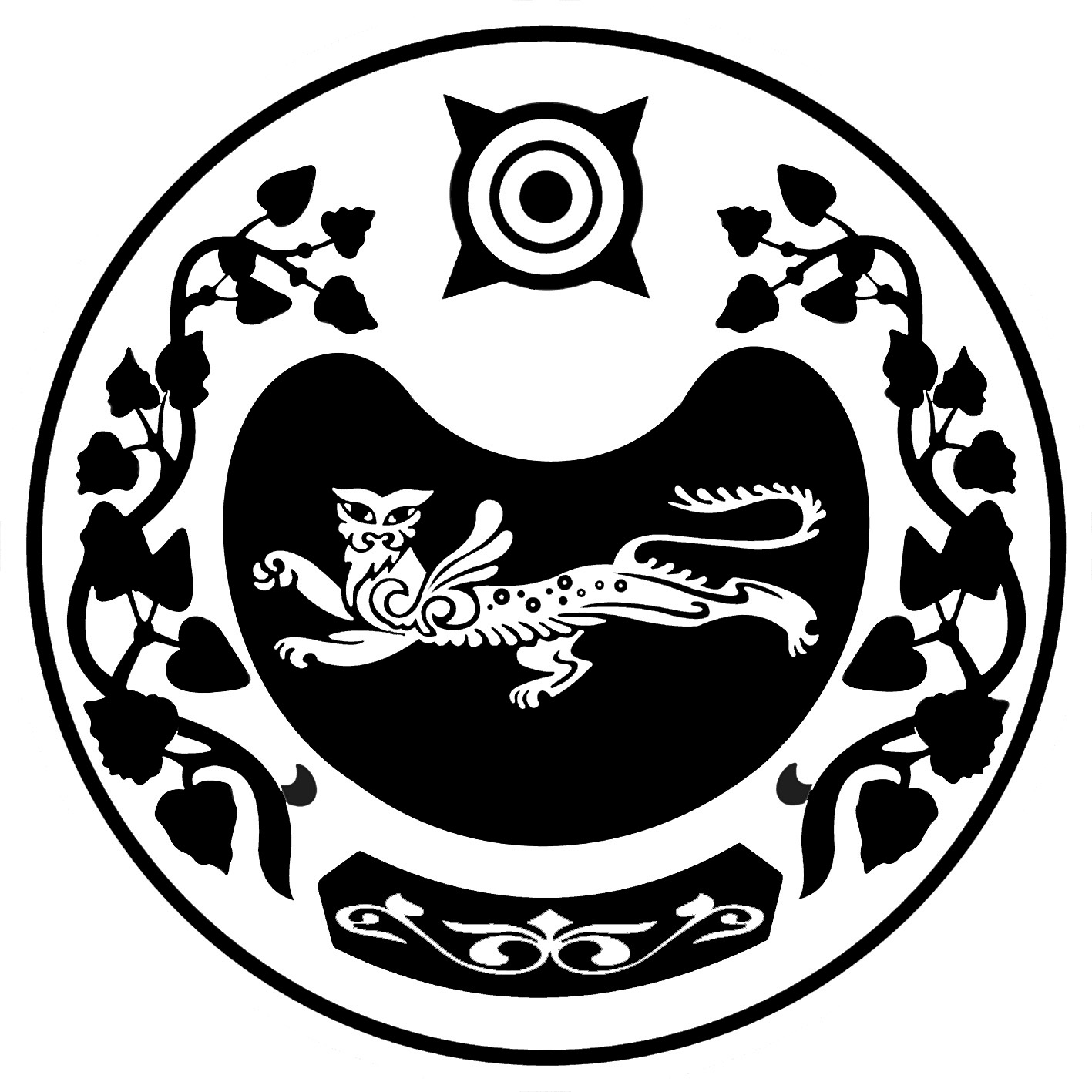 СОВЕТ ДЕПУТАТОВ САПОГОВСКОГО СЕЛЬСОВЕТАУСТЬ-АБАКАНСКОГО РАЙОНА РЕСПУБЛИКИ ХАКАСИЯ